. Определить аналитическим и графическим способами усилия в стержнях АВ и ВС заданной стержневой системы №10 Дано:F1 = 18 кН; F2 = 40 кН; α1= 30°; α2 = 30°; α3 =30° Определить: усилия SA и Sc.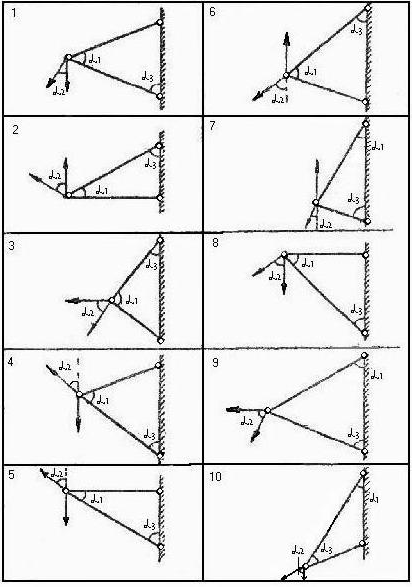 